18 жовтня – Європейський  день боротьби з торгівлею людьми 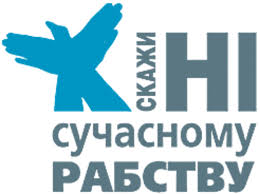 Цього року учні Павлоградського  міського ліцею долучилися до міжнародної акції «Хода за свободу» (Walk for Freedom), приурочену до Європейського дня боротьби з торгівлею людьми. Ця акція  є нагадування про актуальність проблеми торгівлі людьми, а також необхідність   об’єднання зусиль для протидії цьому явищу, переслідування злочинців, надання допомоги постраждалим та проведення превентивної роботи. Організаторами цієї акції в нашому місті стала КЛІНІКА ДРУЖНЯ ДО МОЛОДІ. 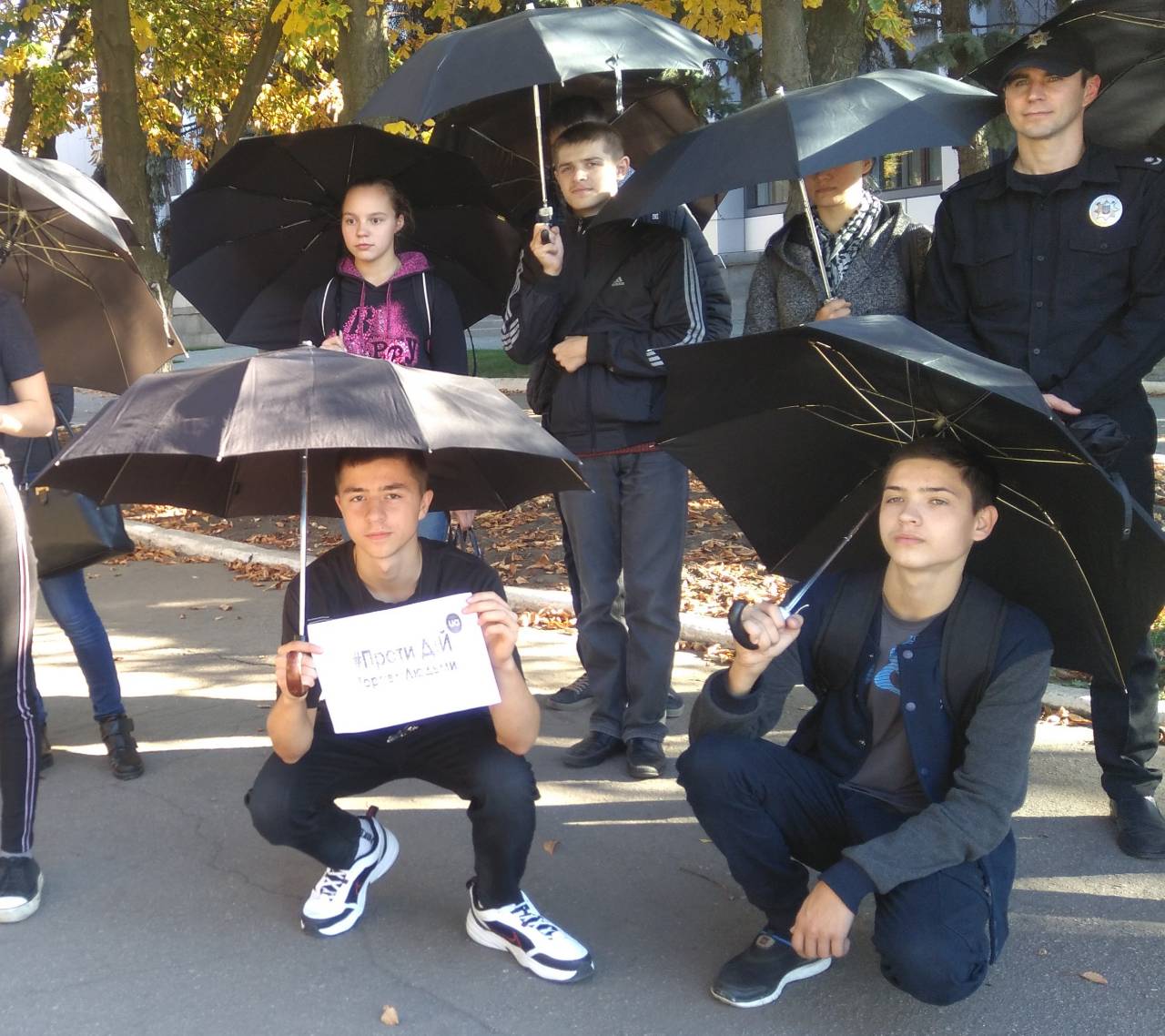 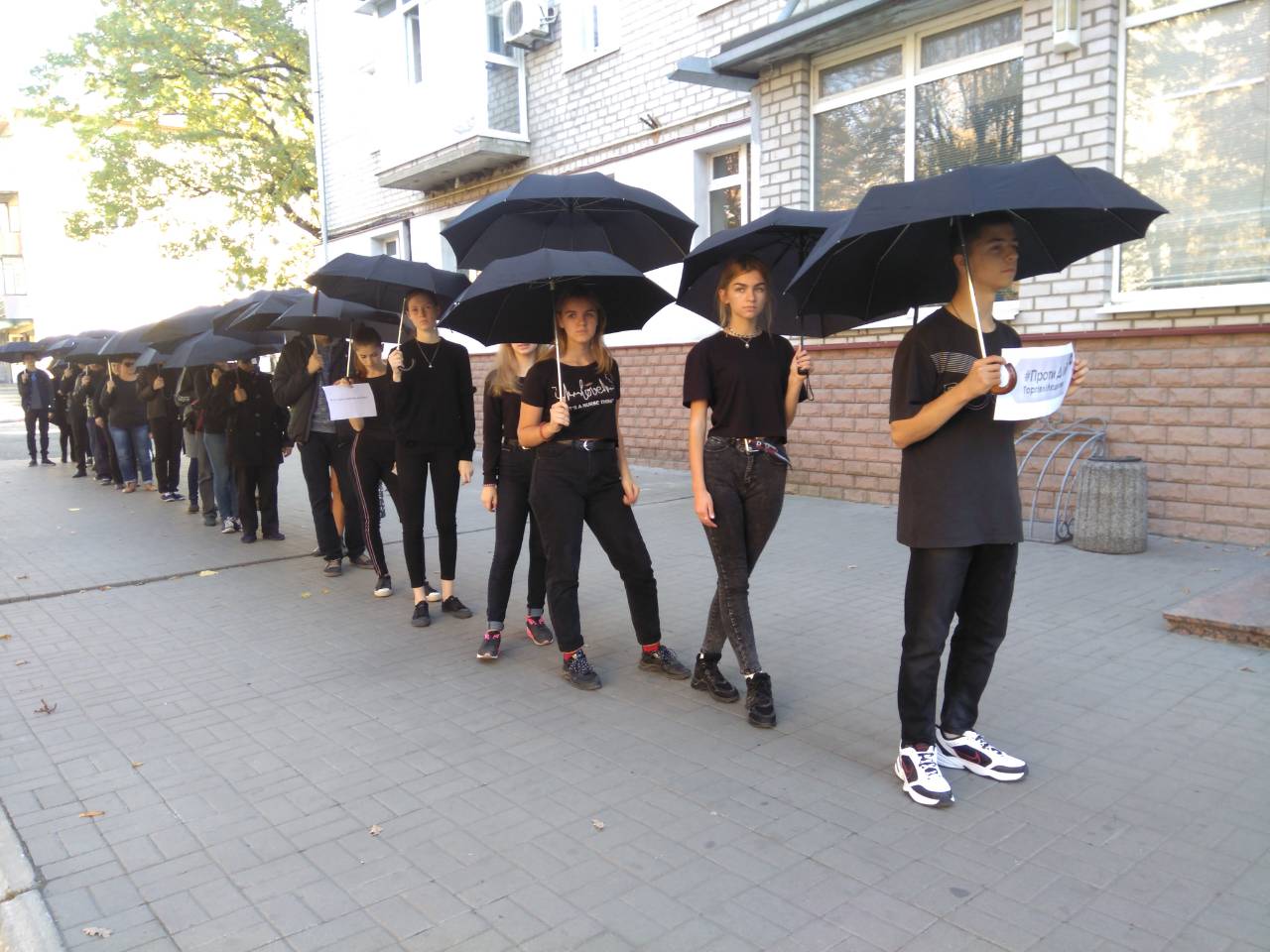 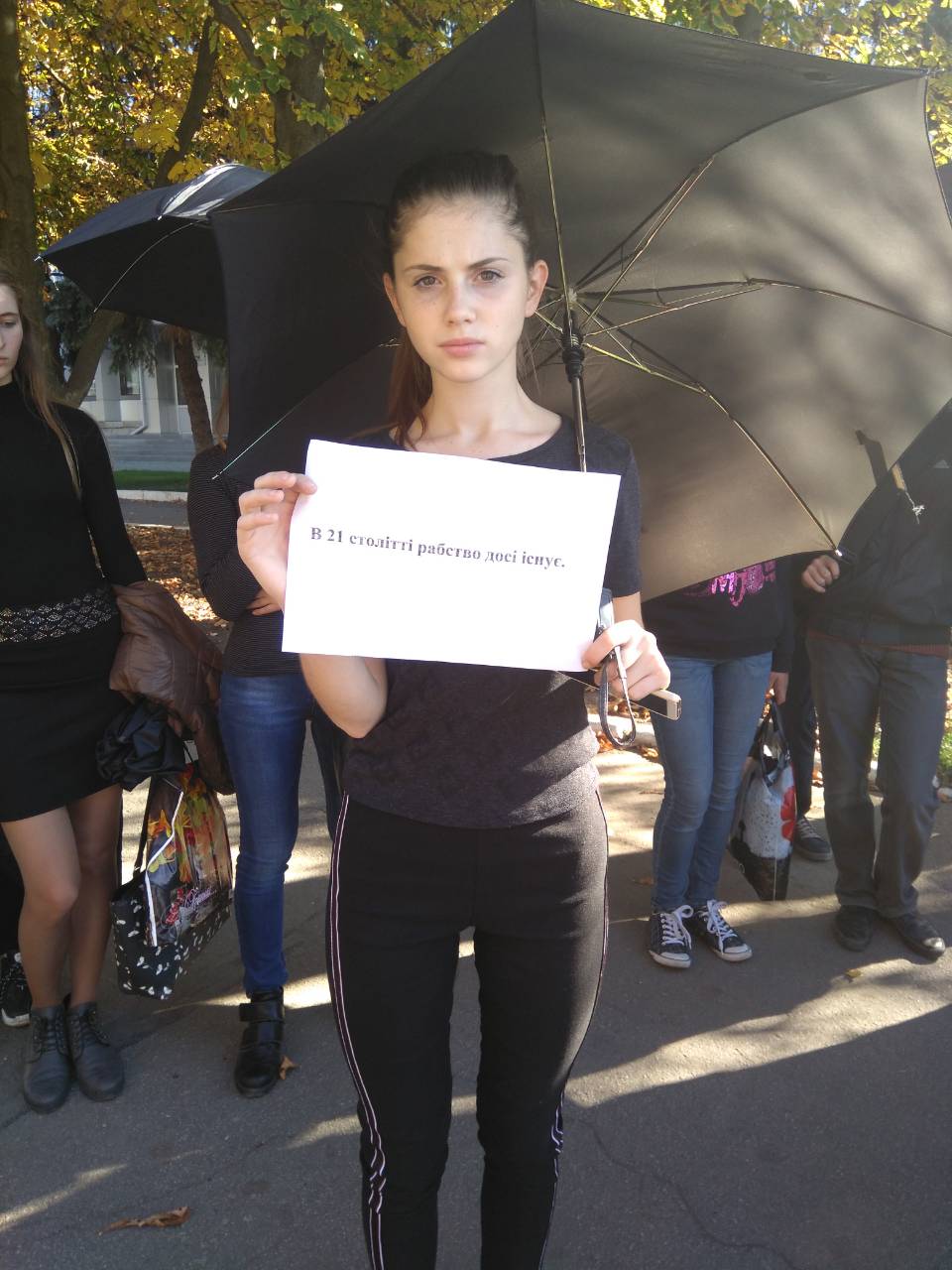 